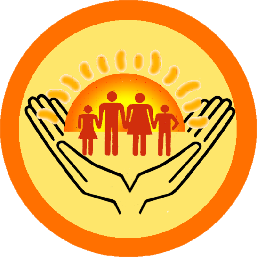 «Все прекрасное в человеке — от лучей солнца и от молока матери, — вот что насыщает нас любовью к жизни»» Максим Горькийг. Нижний НовгородСборник создан по материалам городской акции «Материнская слава» в образовательных учреждениях города Нижнего Новгорода и Всероссийского интерактивного конкурса детских творческих работ «Материнская слава» в составе «Всероссийского конкурсного проекта «Мы вместе». Сборник предназначен для директоров, заместителей директоров по воспитательной работе, специалистов по семейному воспитанию, родителей.«Мама» — слово, которое для каждого имеет особенное значение, но неизменно оно ассоциируется с нежностью, безусловной любовью и самыми теплыми чувствами. Мы выбрали несколько трогательных, философских и глубоких высказываний писателей-классиков и древних мудрецов о материнстве.Материнская любовь – это драгоценный дар, который вечно благословляет детей и делает их сильнее. (Конфуций)Материнская любовь – это вечный источник, который никогда не иссякает. (Конфуций)Материнское благочестие – это корень, из которого растут все другие добродетели. (Конфуций)Мать – это безусловная любовь, которая питает душу и сердце ребенка. (Лао-цзы)Мать – это первый учитель и книга жизни для ребенка. (Лао-цзы)Мы любим сестру, и жену, и отца, но в муках мы мать вспоминаем. (Николай Некрасов)Любовность и материнство почти исключают друг друга. Настоящее материнство — мужественно. (Марина Цветаева)Мать – это та сила, которая несет семена жизни, делает нас счастливыми и помогает нам стать лучше. (Янна Малинина)Материнство – это удивительное явление природы, когда женщина становится создательницей жизни. (Николай Вавилов)Мама – это первая истинная учительница ребенка, ее любовь и забота становятся основой его будущего. (Лев Выготский)Материнская любовь – это не только биологический инстинкт, но и духовное состояние, которое могут понять только те, кто стал родителем. (Владимир Вернадский)Мать – это та сила, которая дает нам крылья и вдохновение для новых свершений. (Иван Павлов)Материнство – это высшая форма самоотдачи, где женщина становится источником бескорыстной любви и поддержки. (Алексей Оганесян)Любовь матери всесильна, первобытна, эгоистична, и в то же время бескорыстна. Она ни от чего не зависит. (Теодор Драйзер)Руки матерей сотканы из нежности — дети спят на них спокойным сном. (Виктор Гюго)Ясновидение матери не дается никому. Между матерью и ребенком протянуты какие-то тайные невидимые нити, благодаря которым каждое потрясение в его душе болью отдается в ее сердце, и каждая удача ощущается как радостное событие собственной жизни. (Оноре де Бальзак)Мать — это имя Бога на устах и в сердцах маленьких детей. (Уильям Теккерей)Человек любит свою мать, почти не сознавая и не чувствуя этого, потому что это для него так же естественно, как дышать, и лишь в минуту последнего расставания он понимает, как глубоко уходят корни этой любви. Никакая другая привязанность несравнима с этой, потому что все остальные привязанности — дело случая, а эта — врожденная, все остальные возникают у нас позднее, случайно, а эта живет у нас в крови со дня нашего появления на свет.  (Ги де Мопассан)Мать – это самая настоящая исключительность, потому что никто не может занять ее место. (Антуан де Сент-Экзюпери)Материнское сердце – это глубокая долина, где любовь и забота никогда не иссякают. (Хеда Бигл)Мать – это слово, которое содержит в себе весь мир, полный тепла, любви и нежности. (Рэджесвари Мурави)Материнская любовь – это вечный огонь, который согревает нас всю жизнь. (Харриет Би Райч)Материнское сердце – это уникальная комбинация нежности и мудрости, которая помогает ребенку раскрыть свой потенциал. (Морис Аллен)Безусловно, мама - это человек, который занимает важнейшую роль в жизни каждого ребенка. Роль мамы не ограничивается лишь физическим уходом за ребенком, но и психологической поддержкой на всем его жизненном пути. Во-первых, мама - это первый человек, с которым ребенок встречается в своей жизни. Мама создает уют, тепло и безопасность в доме. Она учит ребенка, как любить и быть ласковым, как уметь слушать и понимать других. Первые годы жизни ребенка - это самое важное время для его развития, и мама уверенно проводит ребенка через этот важный этап.Во-вторых, мама - это надежная опора для ребенка во время его школьной жизни. Она всегда готова прислушаться к проблемам ребенка, дать совет или просто поддержать его. Мама помогает ребенку в учебной деятельности, стимулирует его интерес к изучению мира, обеспечивает безопасную среду для проживания и общения со сверстниками.В-третьих, мама – это надежный друг для ребенка на протяжении всей жизни. Взаимоотношения в семье оказывают сильное влияние на личность ребенка. Мама учит своих детей достойным семейным ценностям, приучает к уважительному отношению к старшим и младшим, учит держать слово и быть ответственным за свои поступки. Мама помогает своим детям стать уверенным в себе, добрым, открытым и умным человеком.Кроме того, мамы играют важную роль в формировании того, кем станут их дети в будущем. Их образ жизни, привычки, увлечения, убеждения и отношения в семье оказывают мощное влияние на развитие и воспитание детей. Поэтому мамы должны быть не только заботливыми и ласковыми матерями, но и чуткими, ответственными и здравомыслящими воспитателями для своих детей. Здесь уже идет речь о материнской мудрости (или, по-современному, – материнском интеллекте). Материнский интеллект – это способность женщин, ставших матерями, к адаптации и успешному решению различных проблем, связанных с воспитанием и взаимодействием с детьми. Она выражается в понимании потребностей и эмоций ребенка, терпимости и сострадании, гибкости и находчивости, а также в способности принимать взвешенные решения в сложных ситуациях. Материнский интеллект включает в себя многие аспекты, в том числе:1. Эмоциональная поддержка. Мамы должны уметь создавать теплую, защищающую и любящую атмосферу, в которой ребенок будет чувствовать себя комфортно и безопасно.2. Развитие коммуникационных навыков. Мамы должны уметь выслушивать и понимать своего ребенка, а также говорить с ним на его уровне, используя простые и понятные слова и образы.3. Развитие социальных навыков. Мамы должны помогать своему ребенку учиться общению с другими, учить его принимать правильные решения в повседневной жизни и находить решения конфликтных ситуаций.4. Формирование позитивного мировоззрения. Мамы должны учить своих детей быть уверенными в себе и искать позитивные стороны во всех ситуациях. Они также должны помочь своим детям найти свою миссию в жизни и определить свои цели.5. Самоконтроль и эмоциональная стабильность. Мамы должны научиться контролировать свои эмоции и управлять своим поведением, чтобы создать положительный образ для своего ребенка и помочь ему научиться контролировать свои эмоции и поведение.Материнский интеллект необходим для качественной жизни ребенка и формирования его личности. Важно понять, что материнский интеллект – это динамическое понятие, которое может развиваться и совершенствоваться на протяжении всей жизни.Материнский интеллект является основой для создания глубокой духовной связи между матерью и ребенком, которая помогает создать гармоничные отношения и усилить любовь, заботу и поддержку между ними. Взаимодействие, основанное на духовной связи, является ключом к развитию духовности ребенка и формированию его личности.Мать – первый и главный учитель ребенка. Именно она помогает ребенку изучить мир и осознать свои чувства. Ребенок смотрит на мать своими глазами, учится от ее действий и эмоций. Когда мать связана с духовным миром, она может передать эту связь своему ребенку, помочь ему понять более глубокие стороны жизни и поднять вопросы о духовности.Все, что мать делает на благо ребенка, остается в его душе навсегда. Духовная связь с мамой помогает ребенку научиться осознавать свои эмоции и справляться с трудностями в жизни. Она дает возможность сформировать устойчивый жизненный курс и создать гармоничные отношения со всем миром.В заключение хочется отметить, что мама является источником любви, заботы и поддержки на протяжении всей жизни человека. Мама - это один из самых важных человеческих ресурсов на планете. Важнейшей городской акцией, которая проводиться с целью повышения престижности материнства, укрепления семьи и гармонизация отношений между поколениями в целях воспитания и развития будущих граждан Отечества является традиционный месячник «Материнская слава».Задачи:Усиление работы педагогических коллективов, родительских комитетов образовательных учреждений по созданию системы психолого-педагогической поддержки семьи на основе внедрения в практику работы инновационных технологий и методик, лучшего практического опыта.Совершенствование работы педагогических коллективов по формированию у учащихся осознанного ответственного отношения к будущему материнству и отцовству.Накопление и пропаганда лучшего опыта по формированию образа матери – хранительницы нравственного очага семьи и счастья своих детей. В конкурсе принимают участие педагогические, родительские коллективы, многодетные семьи, учащиеся образовательных учреждений всех видов и типов.Акция проводится с сентября 2021 года по декабрь 2021 года и состоит из трёх блоков:Собрания, праздники, «круглые столы», конференции, посвященные Всероссийскому Дню матери.Единое родительское собрание «В нравственном образе матери – счастье наших детей» (во всех районах, образовательных учреждениях, классах).Всероссийский интерактивный конкурс детских творческих работ «Материнская слава».Итоги акции подводятся в декабре 2021 года.В рамках 1 блока акции в образовательных учреждениях города проводятся конкурсы, материнские гостиные и конференции, фестивали, творческие встречи и т.п., на которых выявляются кандидатуры лучших матерей и бабушек для представления к награждению Почетными грамотами департамента образования администрации города Нижнего Новгорода. По итогам акции выявляются кандидатуры матерей (не более 3 кандидатур от района) и бабушек (не более 2 кандидатур от района) в любой из номинаций:«Значительный вклад в общественную деятельность в направлении воспитания»«Сохранение и укрепление традиций семейного воспитания, межпоколенных связей»«Значительный вклад и результаты в воспитании, развитии одаренности, общественной деятельности своих детей»В этом году, несмотря на ограничения, связанные с пандемией коронавируса, городская акция «Материнская слава» прошла во всех образовательных учреждениях города Нижнего Новгорода. Все районы города в очередной раз проявили творческий подход к формам проведения акции. Мы видим и творческие конкурсы литературных произведений, видеороликов, рисунков, коллажей, литературные гостиные, книжные выставки, тематические классные часы, родительские собрания, конкурсы чтецов и даже онлайн концерты, онлайн опросы, интерактивные книги, творческие мастер классы, флешмобы, интернет проекты и многое другое. В проведении мероприятий, проводимых в каждом образовательном учреждении участвуют практически все дети и все классные руководители. Хочется отметить масштабное и творческое участие в материнском месячнике Ленинский, Московский, Советский, Сормовский и Приокский районы. В отчете, который предоставил Ленинский район, можно увидеть новые интересные интерактивные формы проведения праздничных мероприятий. Отчет о проведении мероприятий в рамках районной акции Материнская слава в ОУ Ленинского районаУже много лет в школах Ленинского района существует старая добрая традиция –поздравлять своих самых близких людей, мам и бабушек, с прекрасным праздником – Днем матери! В эти дни, когда проходит данная акция, во всех школах района звучат стихи, песни, рождаются замечательные детские рисунки, пишутся самые добрые трогательные слова…. И все это о самом родном человеке на земле - о Маме!           В этом году ребятам предложили задуматься о том, какой вклад вносит мама в жизнь своего ребенка, поблагодарить её   стихами собственного сочинения, творческими номерами - поздравлениями своей маме. Школы выдвинули для награждения своих лучших родителей, воспитывающим своих детей достойным примером своей жизни, активно участвующих в жизни школы и родительского сообщества, прививающих в своей семье младшему поколению ответственное отношение к будущему родительству.В школах прошли яркие и интересные мероприятия, некоторые из которых являются традиционными и любимыми, и проводятся ежегодно, а также обогащаются авторскими находками. Актуальная ситуация, связанная с высокой заболеваемостью ОРВИ, например, помогла школам разработать новые интересные интерактивные формы проведения праздничных мероприятий: онлайн концерты, видеопоздравления, интернет флешмобы, интернет проекты, онлайн родительские собрания.В школах Ленинского района (№:60, 62, 72, 91, 99, 100, 101, 106, 120, 123, 138, 160, 175, 177, лицей 180, гимназия 184) прошли следующие мероприятия:Творческие конкурсы среди обучающихся.Творческий конкурс рисунков: «Мамочка моя» (школа №99, 100 участников), «Все краски жизни для тебя (школа № 138, 35 участников), «Мамины сказки» совместно с ТОС (школа № 138, 23 участников), «Для самой дорогой» (школа № 185, 280 участников), «Мамины глаза» (Лицей №180, 63 участников).Творческий конкурсы чтецов «Пусть мама услышит…» (школа №94, 350 участников), «Мамина улыбка» (школа № 100, 46 участников).Творческий конкурс «Письмо для мамы» (школа №175, 58 участников).Онлайн Концерты и видеопоздравления:Видеопоздравления «Для своих любимых» (школа № 94, 65 участников), концерт «Спасибо, мама» (школа № 120, 210 участников), музыкальная открытка «Песенка для мамы» (школа № 138,14 участников), создание поздравительного ролика для мам «С Днём матери» (школа № 160, 15 участников), «Мамочке посвящается» (школа № 100, 112 участников), онлайн-концерт «Милая, дорогая, любимая» (школа № 185, 148 участников). Концерт ко Дню матери с прямой видеотрансляцией на видео-хостинге Youtube (Лицей №180, 400 участников) Интерактивные мероприятия.Флэшмоб «Физкульт поздравления для мам», «Мама рулит52» (школа №138, 40 человек), Праздник, посвящённый Дню матери, организованный Советом Отцов школы (школа №91, 50 участников)4. Игровые конкурсные программы.Кулинарный батл «Завтрак для мамы» (школа № 138, 7 участников).Кулинарный конкурс «Мамины помощники» (школа № 185, 50 участников).  5.  Выставки: Книжная выставка «Мама – первое слово в нашей судьбе» (школа № 94, 800 участников).Книжная выставка «Сказ от сердца и души о том, как мамы хороши» (школа № 138, 103 участников).Фотовыставка «Моя мама лучшая на свете» (школа № 97, 139 человек)Выставка рисунков в группе ВК «Любимая мама» (школа № 160, 47 участников).  6.   Фотоконкурсы и фотомастерские:Фотовыставка «Моя мама лучшая на свете» (школа № 97, 139 человек), «Фото с мамой – Любимое дело моей мамы» (гимназия №184)Фотоконкурс «Мамина улыбка» (школа № 99, 38 человек), «Улыбка мамы» (школа №175, 54 человек), «Готовим вместе с мамой» (школа № 100, 35 участников), «День матери» (лицей №180, 42участников)Фотомастерская «Мамина улыбка» (школа № 138, 45 человек)7. Творческие мастерские и мастер-классы:Творческая мастерская «Подарок маме» (школа № 100, 300 участников), «Мама-рукодельница» (Лицей №180, 35 участников)Мастер-класс «Подарок маме» (школа № 106, 355 участников)  8.   Тематические классные часы.Час общения «Мамы важнее всех на свете: помните об этом дети!» (школа № 138, 143 участников).Открытый урок «Мамины профессии» (школа № 94, 47 человек),Классные часы: «Мама – хранительница семейного очага» (школа № 97, 524 участников. «За все тебя благодарю» (школа № 138, 228 участников), «День матери» (Школа №91, 700 участников)Единый классный час «Милая, добрая, нежная…» (школа № 177, 577 участников), «Тёплые руки твои» (гимназия №184)  Важное направление проведения акции «Материнская слава» в школах Ленинского района - это работа с родительской общественностью, приоритетными задачами которого являются повышение осознанности и ответственности родителей в вопросах воспитания подрастающего поколения.В связи с этим школы подготовили и разместили у себя информационные стенды «Сегодня мамин день» (школа № 94, 800 участников). Провели акции «Открытка маме», «Я, как мама» (школа № 62, 154 участников), «Позвоните маме» (школа №94, 200 человек), «Подарок маме» (школа №97, 63 человек), «Открытка для мамы» (школа №99, 200 человек), «Поздравляем милых мам» (школа №99, 156 человек). Проект «Мамы разные важны» (школа № 123, 463 участников).В школе №160 состоялась радиопередача «День матери» которую подготовили и провели ученики школы. (школа № 160, 690 участников).В школах №: 62,94, 97, 99, 100, 106, 120, 123, 138, 160, 175, 177, 185, лицей № 180 проведены общешкольные родительские собрания с охватом 2012 человек.Также проведены тематические классные родительские собрания в школах №: 62, 9194, 97, 99, 100, 106, 120, 123, 138, 160, 175, 177, 185, лицей №180, гимназии № 184. Охвачено 5646 родителей обучающихся школ района в 311 классах.На Всероссийский интерактивный конкурс «Материнская слава» было направлено 72 работы (школа №138, 10 работ, школа №94, 60 работ, школа 100 1 работа, школа № 106 1 работа).Для награждения Городской научно – практической лабораторией по вопросам семьи ДТЮ им. В. П. Чкалова были отобраны характеристики на мам школ №: 99, 138, 175, 185(2), ЦДТ Ленинского района. Важным событием года стал Всероссийский конкурс «Материнская слава», который проводился при поддержке Министерства просвещения Российской Федерации (Письмо Министерства просвещения Российской Федерации «О направлении информации» №АБ501/106 от 07.07.2021).Конкурс вошел в состав «Всероссийского конкурсного проекта «Мы вместе», ставшего победителем конкурсного отбора на предоставление грантов в форме субсидий из федерального бюджета на проведение всероссийских, окружных и межрегиональных мероприятий патриотической направленности в рамках федерального проекта «Патриотическое воспитание граждан Российской Федерации» национального проекта «Образование».Результаты участия ОУ города Нижнего Новгорода во Всероссийском конкурсе детских творческих работ «Материнская слава»  2021-2022 учебный год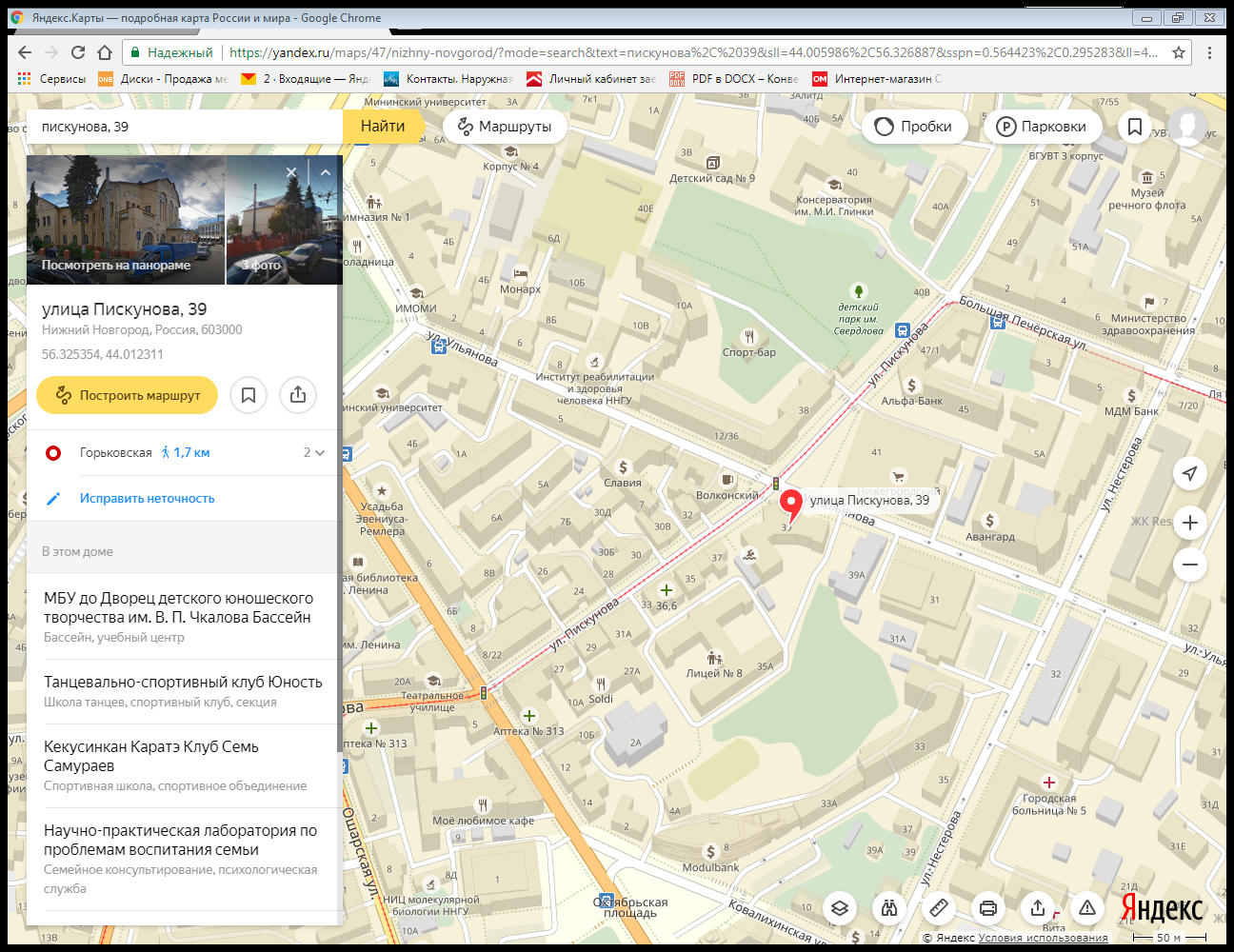 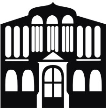 Муниципальное бюджетное учреждение дополнительного образования «Дворец детского (юношеского) творчества им. В.П.Чкалова»(МБУ ДО «ДДТ им. В.П.Чкалова»)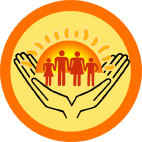 Городская научно-практическая лаборатория по проблемам воспитания и семьи Авторы - составители: Семушева Т.Г., Елагина Г.А.603005, г. Нижний Новгород, ул. Пискунова, д. 39тел. (831) 436-45-23, 436-60-02официальный сайт: http://ddt-chkalov.rue-mail: ddt.chkalov@gmail.com Район Всего участвовало ОУ Всероссийский уровеньГород (перечислить)Колич. учащихся1 место2 место3 местоучастникиАвтозаводский165,12,37,43,92,111,125,126,128,133,136, 137,165,190,Др.встр, ю.авт56375(3),125, 126,128,16, Др.встр,5(3),92(3), 111,137,1655(21),12(3),43,125,128,133,136(2),165, 111(3), Др.встр, ю.авт,Канавинский122,41,50,51,55,75,96,109,121,176,Атлант, д\с1204341(2),55,41,50,75(2),96,121,176(5)41(3),55,75(2),109,121, д\с1202,41(8), 51(2),55(2), 75(5),176, Атлант,Ленинский794,97,100,101,138, 182,1847994(7),97,100,101,18294,101(5),13894(4),101(10),18494(20),97,101(13), 138(9), 182(3)Московский1621,64,66,67,69,70,73,74,86,93,115,118, 149,172,178, д\с47016121,64,74,115(2),118(4),149(4),17267(9),73(2),74(3),93,115(2),118(8), 149(6),172,178(2)21(2),64(2),67(4),69(2),73(3),74(3), 93(5),115(4), 118(10),149(6)21(2),64(2),66(2), 67(5),70,73(5),74(13),86, 93(8),115(5), 118(11),149(4), 178(12), д\с470Нижегородский121,3,8,13,19,22,40,42,102,103, СЮТ, д\с1201011,8,22,1031(2),8(4),40,42,102(3),103(2), д\с1201(4),3,8(6),13,19(4),102(2),103(4)1(2),8(18),13(5),19,102(19),103(15),СЮТПриокский732,34,154,санат.шк.,Созвезд,шк-инт для глухих, д\с2071434, шк-инт для глухих34(2),154(2), д\с20732,34,154, Созвезд(2), санат.шксанат.шкСоветский1418,24,25,28,29,47,49,53,122,151,173, Зол.ключик,НОУОР, д\с187225,29(3),49,122,151 Зол.кл, НОУОР18,24,25(2),28,49(4)151,173(4), Зол.кл(2)24(2),25(3),29,122,151(2),Зол.кл(7), НОУОР25(2),29(6),47(2),49(4),53(4),122,151(3),173(5),Зол.кл(2), д\с18Сормовский1026,78,79,81,84, 85,141,156, д\с450,4605326(2),79,85(2),165, д\с46026,79,84(2),85,156, д\с450(2),46026(3),79(2),81,85, 156, д\с450(2),26(2),78,79(7),81,84, 85(2),141,156(3), д\с450,460(7)Учреждения городского подчинения1ДДТ им. В.П.Чкалова"184455ИТОГО:9559755108134300